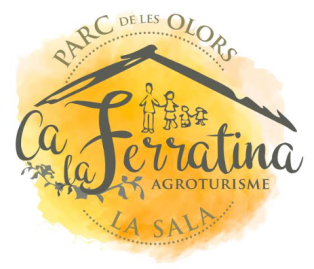 	TARIFESSetmana sencera :        45 eurosQuinzena : 			  80 eurosMes :                             160 eurosDia esporàdic : 			  10 eurosFORMA DE PAGAMENT El pagament es pot fer de dues maneres :- Mitjançant transferència (demanar número de compte).	Lidia 630877163- Amb metàl·lic a l’inici de la setmana. FULL D’INSCRIPCIÓNOM I COGNOMS DEL NEN/A : ADREÇA : CP :EDAT : NOM I COGNOMS DEL PARE/MARE/TUTOR/A : TELÈFON :DNI : ALTRES : fotocòpia del DNI del nen/a i del representant legal.Fotocòpia de la targeta sanitària del nen/a.AUTORITZACIÓJo_____________________________(pare/mare/tutor legal) amb DNI _________________ i número de telèfon_____________________ autoritzo al meu fill/a ____________________________ de _____anys a poder assistir al casal d’estiu del Parc de les Olors d’Ivars de Noguera.Així mateix autoritzo / no autoritzo que sigui enregistrat i fotografiat durant el casal d’estiu del  2018.Signatura DADES MÈDIQUESAl.lèrgies ? Informacions d’interès pels monitors : 